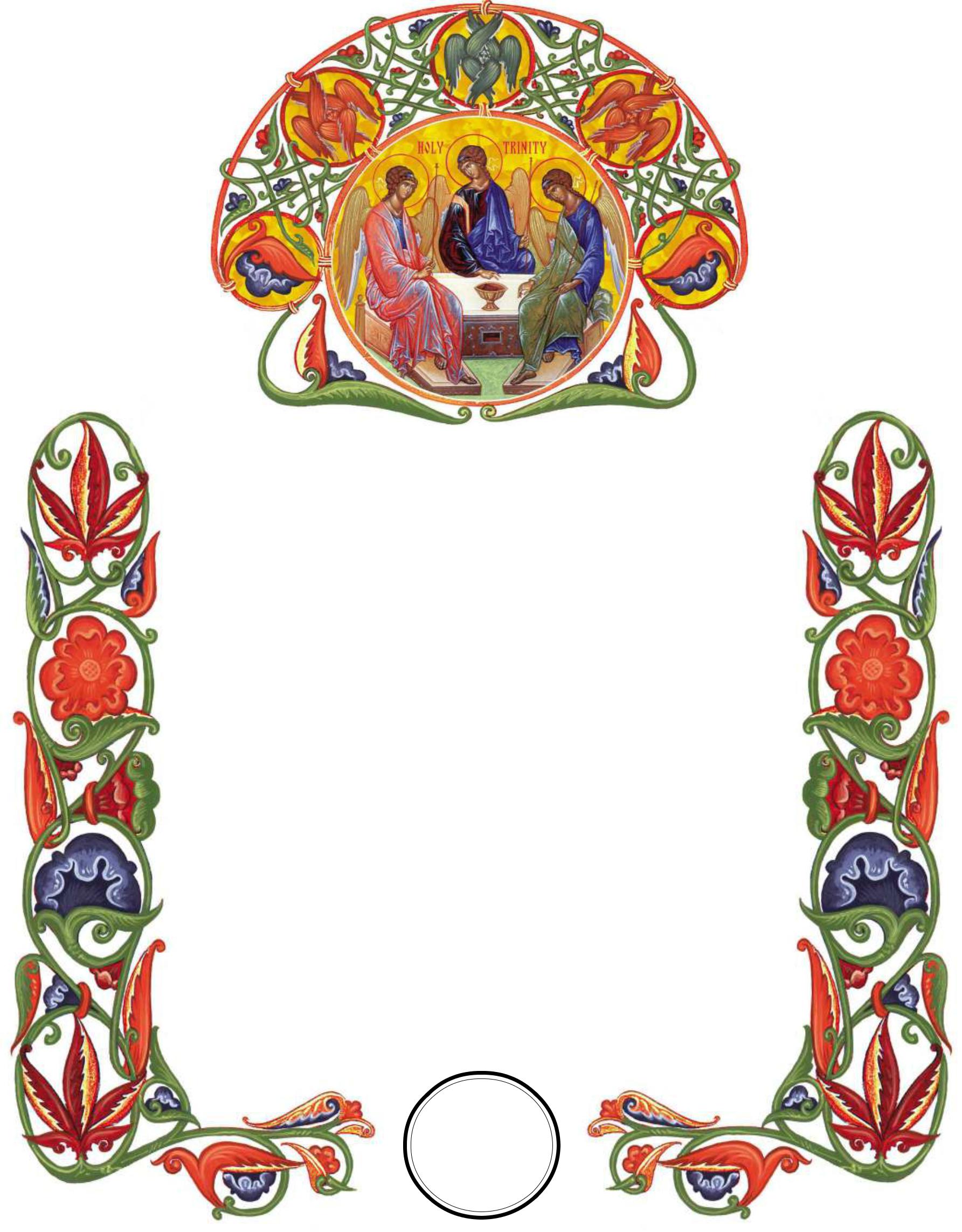 ORTHODOX CHURCH IN AMERICACERTIFICATEOF BAPTISMTHIS IS TO CERTIFY THAT____________________________________CHILD OF _______________ AND _______________WHO WAS BORN IN _________________________ON _____________________, 20___WAS BAPTIZED IN THE NAME OFTHE FATHER, SON, AND HOLY SPIRITBY _______________________________AT THE CHURCH OF _________________________ON _____________________, 20___SPONSORS _______________________________PARISH SEALTHIS IS A TRUE EXTRACT FROM THE_______________SACRAMENTAL RECORDS OF THE CHURCH OF__________________________________________.RECTOR